Экспертное заключениена проект постановления администрации Петропавловск-Камчатского городского округа «О внесении изменений в постановление администрации Петропавловск-Камчатского городского округа от 31.10.2013 № 3180 «Об утверждении муниципальной программы «Развитие транспортной системы Петропавловск-Камчатского городского округа»03 августа 2015 года	                                                                      № 01-07/28-03/эНастоящее экспертное заключение подготовлено инспектором Контрольно-счетной палаты Петропавловск-Камчатского городского округа З.Г. Алтонченко на основании статьи 2 Положения о Контрольно-счётной палате Петропавловск-Камчатского городского округа, статьи 9 Федерального закона от 07.02.2011 № 6-ФЗ, статьи 10 решения Городской Думы Петропавловск-Камчатского городского округа от 27.12.2009 № 173-нд.Представленный на экспертизу проект постановления администрации Петропавловск-Камчатского городского округа «О внесении изменений в постановление администрации Петропавловск-Камчатского городского округа от 31.10.2013 № 3180 «Об утверждении муниципальной программы «Развитие транспортной системы Петропавловск-Камчатского городского округа» разработан Департаментом градостроительства и земельных отношений администрации Петропавловск-Камчатского городского округа.Согласно проекту, изменения, вносимые в постановление администрации Петропавловск-Камчатского городского округа от 31.10.2013 № 3180, обусловлены уточнением объёмов финансирования, с целью их приведения в соответствие с бюджетными ассигнованиями, утверждёнными Решением Городской Думы Петропавловск-Камчатского городского округа от 26.06.2015 № 323-нд «О внесении изменений в Решение Городской Думы Петропавловск-Камчатского городского округа от 17.12.2014 № 276-нд «О бюджете Петропавловск-Камчатского городского округа на 2015 год и плановый период 2016-2017 годов».Так, по результатам рассмотрения представленного проекта, установлено следующее:Таблица № 1(тыс. руб.)Из Таблицы № 1 следует, что корректировки объёмов финансирования произведены по 2015 году по бюджетам всех уровней, по 2016 году по бюджету городского округа, а именно:- по федеральному бюджету в 2015 году впервые планируются объёмы финансирования в сумме 49809,9 тыс. рублей. В 2016 году объёмы финансирования не планируются.- по краевому бюджету: в 2015 году увеличено финансирование на 34451,5 тыс. рублей (7,7%). В 2016 году объёмы финансирования не изменились.- по бюджету городского округа: в 2015 году уменьшено финансирование на 28668,4 тыс. рублей (10%) по результатам проведённой оптимизации расходов, в пределах доведённых до главных распорядителей бюджетных средств лимитов бюджетных ассигнований, в 2016 году увеличено финансирование на 6500,0 тыс. рублей (2,3%).В 2017 году изменения в объёмы финансирования не вносились.Объёмы финансирования муниципальной программы по 2015-2017 годам сформированы на основании перечня и объёмов бюджетных ассигнований, планируемых к реализации в очередных финансовых годах и соответствуют показателям бюджета Петропавловск-Камчатского городского округа на 2015 год и плановый период 2016-2017 годов. Анализ планируемых корректировок в 2015 году в разрезе подпрограмм, показал следующее:Таблица № 2(тыс. руб.)Из Таблицы № 2 следует, что корректировка объёмов финансирования по подпрограммам произведена следующим образом:Подпрограмма «Модернизация и развитие автомобильных дорог общего пользования местного значения» увеличены объёмы финансирования на общую сумму 18818,1 тыс. рублей (4,4%) за счёт:увеличения объёмов финансирования на 156628,5 тыс. рублей, в том числе:102457,9 тыс. рублей (65,5%) на реконструкцию и капитальный ремонт магистральной улицы общегородского и районного значения ул. Вулканная – ул. Чубарова (от поста ГИБДД до пересечения с пр. Победы) в г. Петропавловске-Камчатском; 44400,0 тыс. рублей (28,3%) на строительство автомобильной дороги общегородского значения по ул. Дальневосточной в г. Петропавловске-Камчатском; 9467,3 тыс. рублей (6,0%) на строительство автомобильной дороги общегородского значения улицы Ларина – проспект Циолковского в городе Петропавловске-Камчатском;303,3 тыс. рублей (0,2%) на строительство автомобильной дороги районного значения по улице Топоркова с прилегающими внутриквартальными проездами в городе Петропавловске-Камчатском.уменьшение объёмов финансирования на 137810,4 тыс. рублей, в том числе:50078,0 тыс. рублей (36,3%) на строительство магистрали общегородского значения от II кольца до улицы Кавказской, включая улицу Ломоносова, в г. Петропавловске-Камчатском;38777,0 тыс. рублей (28,1%) на строительство автомобильной дороги районного значения от ул. Тушканова до пр. Карла Маркса в г. Петропавловске-Камчатском;15000,0 тыс. рублей (10,9%) на строительство магистрали общегородского значения в районе 10 км – Сероглазка – 8 км в гор. Петропавловске-Камчатском;14900,0 тыс. рублей (10,8%) на реконструкцию дороги местного значения от ул. Автомобилистов до п. Сероглазка Петропавловск-Камчатского городского значения;5555,4 тыс. рублей (4,0%) на строительство автомобильной дороги общегородского значения по проспекту Таранца с устройством транспортной развязки и водопропускными сооружениями в г. Петропавловске-Камчатском;5000,0 тыс. рублей (3,7%) на строительство магистрали общегородского значения от поста ГАИ до улицы Академика Королева с развязкой в микрорайоне Северо-Восток в г. Петропавловске-Камчатском;5000,0 тыс. рублей (3,7%) на строительство автомобильной дороги по ул. Ларина с устройством транспортной развязки и водопропускными сооружениями в г. Петропавловске-Камчатском;3500,0 тыс. рублей (2,5%) на строительство объездной дороги от Петропавловского шоссе до жилого района «Северо-Восток» (1 этап – от Петропавловского шоссе до улицы солнечная) в городе Петропавловске-Камчатском.Подпрограмма «Развитие пассажирского автомобильного транспорта в Петропавловск-Камчатском городском округе» увеличены объёмы финансирования на общую сумму 30815,8 тыс. рублей (13,3%), в том числе:15396,4 тыс. рублей (50,0%) на внедрение автоматизированной системы учета оплаты проезда на общественном транспорте «Электронный проездной» с использованием бесконтактных смарт-карт на регулярных маршрутах городского сообщения в Петропавловск-Камчатском городском округе;12732,2 тыс. рублей (41,3%) на обновление парка транспортных средств организации пассажирского транспорта 1974,2 тыс. рублей (6,4%) на обеспечение реализации мероприятий подпрограмм муниципальных программ, муниципальных услуг и функций,  том числе по выполнению государственных полномочий Камчатского края (содержание муниципальных учреждений).713,0 тыс. рублей (2,3%) на приобретение автобуса, оборудованного для перевозки маломобильных групп населения.Подпрограмма «Организация и безопасность дорожного движения» увеличены объёмы финансирования на общую сумму 3748,8 тыс. рублей (16,8%) за счёт:увеличения объёмов финансирования на 7917,1 тыс. рублей, в том числе:3500,0 тыс. рублей (44,2%) на строительство стелы (въездного знака) г. Петропавловск-Камчатский;2471,0 тыс. рублей (31,2%) на обустройство улично-дорожной сети пешеходными ограждениями перильного типа;1518,5 тыс. рублей (19,2%) на нанесение дорожной разметки (краской, пластиком);427,6 тыс. рублей (5,4%) на модернизацию автоматических систем управления дорожным движением и светофорных объектов, в том числе на улице Ларина-проспект Таранца.уменьшения объёмов финансирования на общую сумму 4168,3 тыс. рублей за счет:2168,3 тыс. рублей (52,0%) на содержание технических средств регулирования дорожного движения, электроснабжения светофорных объектов;2000,0 тыс. рублей (48,0%) на устройство полос движения на перекрестках для поворота направо.Подпрограмма «Обеспечение реализации программы» увеличены объёмы финансирования на общую сумму 2210,3 тыс. рублей (4,7%), в том числе:1946,6 тыс. рублей (88,1%) на обеспечение деятельности органов администрации Петропавловск-Камчатского городского округа в части исполнения функций муниципальной службы, в связи с формированием годового фонда оплаты труда муниципальных служащих в соответствии с пп.8, п.3, ст.2 Решения Городской Думы от 20.09.2012г №533-нд, предусматривающего ежемесячное денежное поощрение в размере 25,5 должностных окладов;210,0 тыс. рублей (9,5%) на исполнение судебных актов по обращению взыскания на средства бюджета Петропавловск-Камчатского городского округа (в том числе мировых соглашений);53,7 тыс. рублей (2,4%) на расходы, направленные на решение вопросов, возникающих в процессе деятельности администрации Петропавловск-Камчатского городского округа (командировочные расходы по проезду в г. Владивосток для участия в судебных заседаниях). В 2016 году планируется увеличить объёмы финансирования на общую сумму 6500,0 тыс. рублей за счет:увеличения объёма финансирования на общую сумму 6500,5 тыс. рублей, в том числе:6500,0 тыс. рублей на строительство стелы (въездного знака) г. Петропавловск-Камчатский;0,5 тыс. рублей на содержание технических средств регулирования дорожного движения, электроснабжение светофорных объектов.уменьшения объёма финансирования на сумму 0,5 тыс. рублей на обеспечение реализации мероприятий подпрограмм муниципальных программ, муниципальных услуг и функций, в том числе по выполнению государственных полномочий Камчатского края (содержание муниципальных учреждений городского округа.В соответствии с изменениями, вносимыми в перечень мероприятий и объёмы финансирования, разработчиком проекта осуществлены корректировки целевых индикаторов и текстовой части программы.Таким образом, рассмотрев проект постановления администрации Петропавловск-Камчатского городского округа «О внесении изменений в постановление администрации Петропавловск-Камчатского городского округа от 31.10.2013 № 3180 «Об утверждении муниципальной программы «Развитие транспортной системы Петропавловск-Камчатского», Контрольно-счётная палата считает вносимые изменения обоснованными.Замечаний к проекту постановления нет.ИнспекторКонтрольно-счётной палатыПетропавловск-Камчатского городского округа	                                                                   З.Г. Алтонченко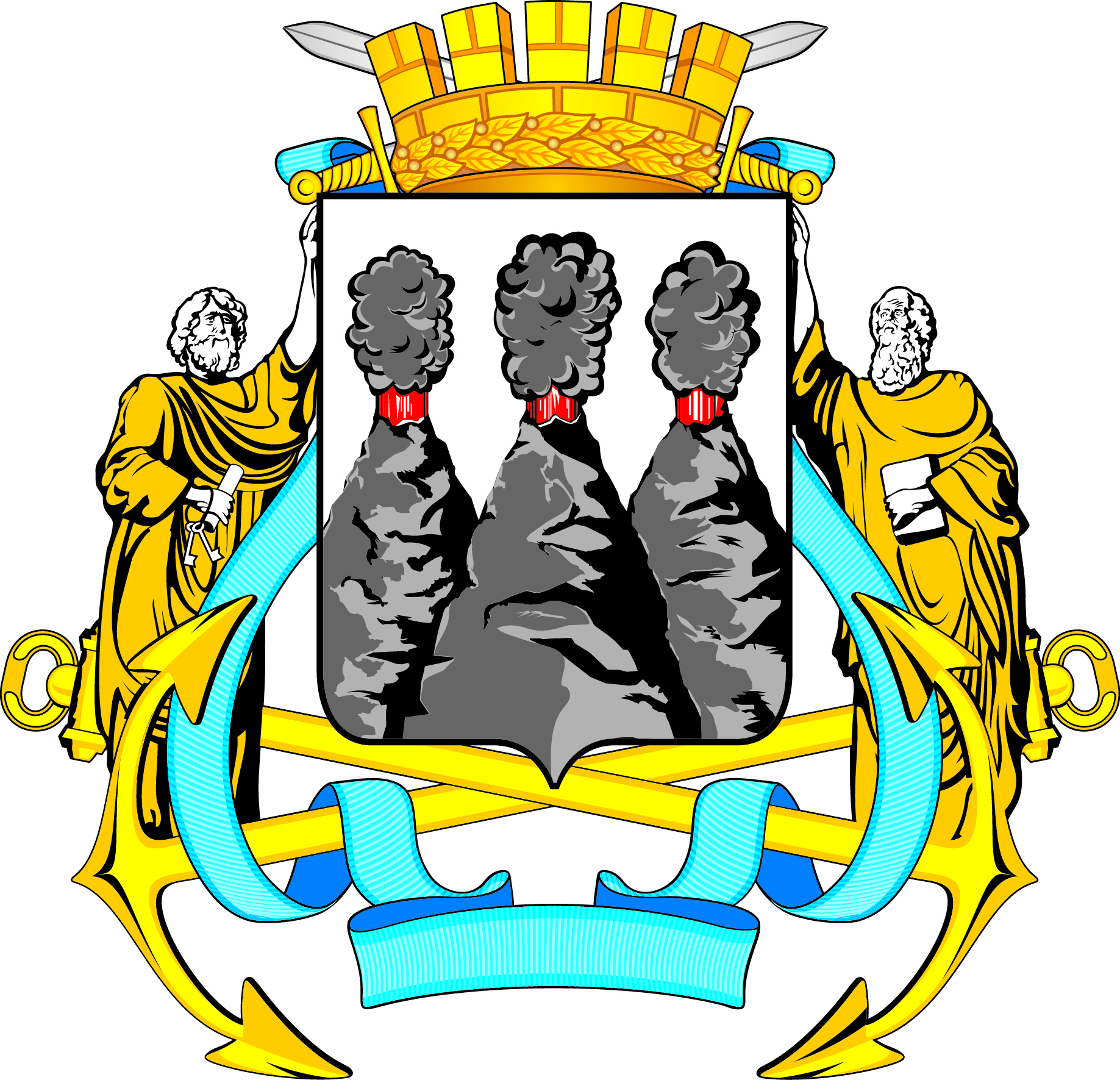 КОНТРОЛЬНО-СЧЁТНАЯ ПАЛАТАПетропавловск-Камчатского городского округаСоветская ул., д.22, Петропавловск-Камчатский, 683000 тел. (4152) 23-52-51№Наименование показателя2014201520162017Всего1Общая сумма объёмов финансирования, утверждённая Постановлением Администрации ПКГО от 29.01.2015 № 134398 233,5729 982,6976 996,8758 077,12 863 290,0В том числе:1)Федеральный бюджет2647,00,00,00,02647,02)Краевой бюджет290981,4444935,7700192,2462118,01898227,33)Бюджет городского округа104605,1285046,9276804,6295959,1962415,72Общая сумма объёмов финансирования по проекту постановления398 233,5785 575,6983 496,8758 077,12 925 383,0В том числе:1)Федеральный бюджет2647,049809,90,00,052456,92)Краевой бюджет290981,4479387,2700192,2462118,01932678,83)Бюджет городского округа104605,1256378,5283304,6295959,1940247,33Отклонение (стр.2-стр.1)0,055 593,06 500,00,062 093,04В т. ч. (по отклонению):1)Федеральный бюджет0,049809,90,00,049809,92)Краевой бюджет0,034451,50,00,034451,53)Бюджет городского округа0,0(-28668,4)6500,00,0(-22168,4)№Наименование показателяПостановление Администрации ПКГО от 29.01.2015 №134Проект ОтклонениеОтклонение№Наименование показателяПостановление Администрации ПКГО от 29.01.2015 №134Проект Сумма% 12345=4-36=5/3*100%; 6=4/31Модернизация и развитие автомобильных дорог общего пользования местного значения429 821,6448 639,718 818,14,42Развитие пассажирского автомобильного транспорта в Петропавловск-Камчатском городском округе230 950,9261 766,730 815,813,33Организация и безопасность дорожного движения22 299,826 048,63 748,816,84Обеспечение реализации программы46 910,349 120,62 210,34,7Всего:729 982,6785 575,655 593,07,6